Adult and Pediatric Surgery-Procedure Survey (AS)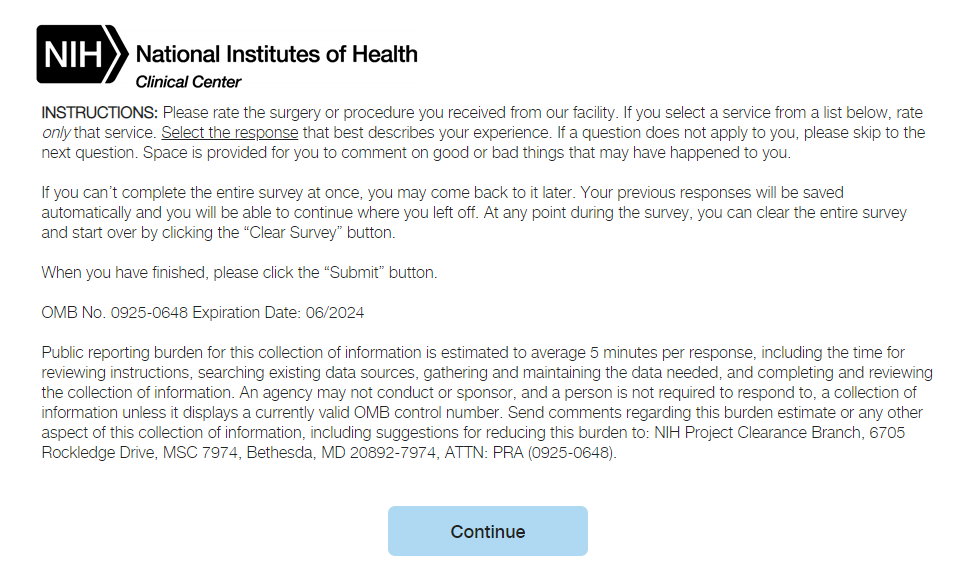 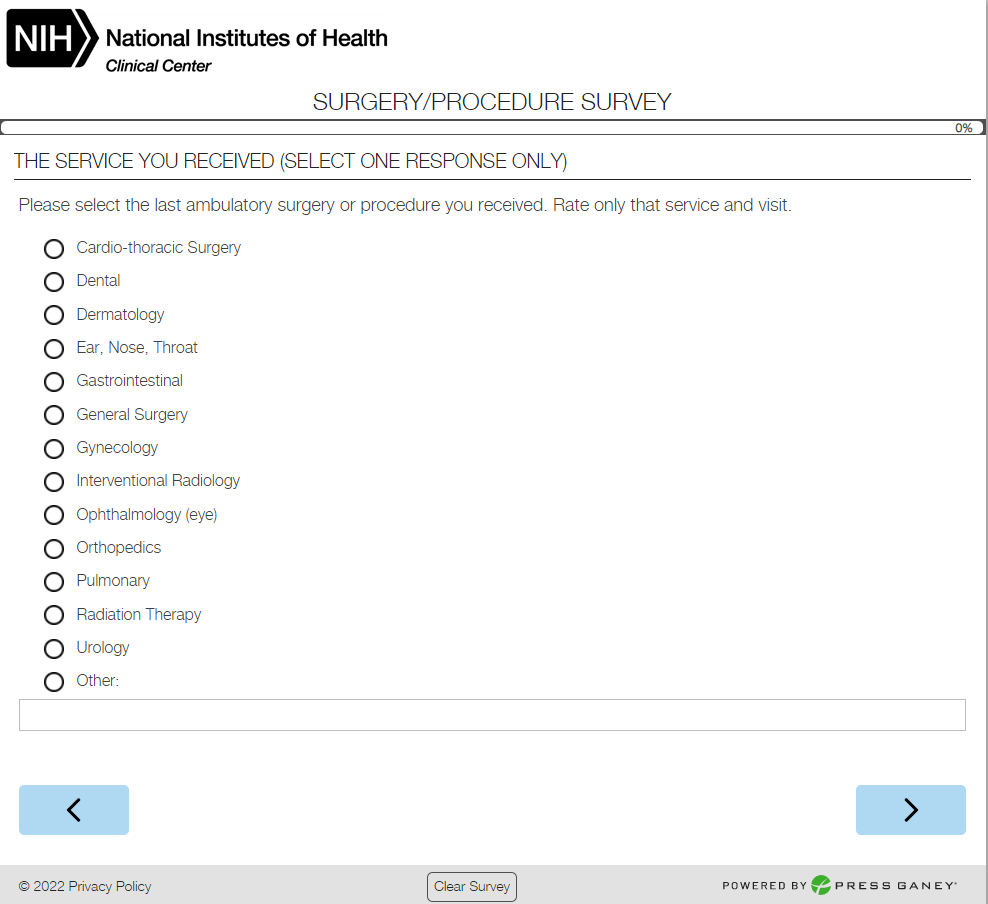 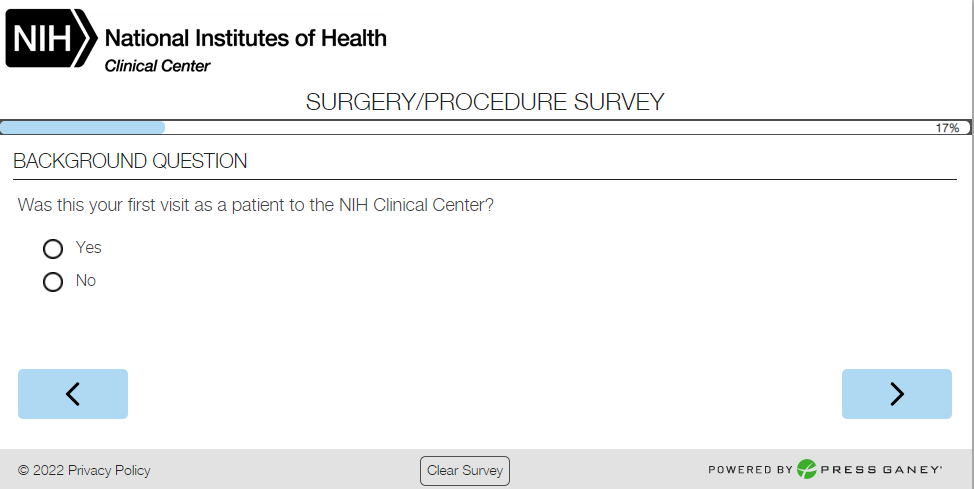 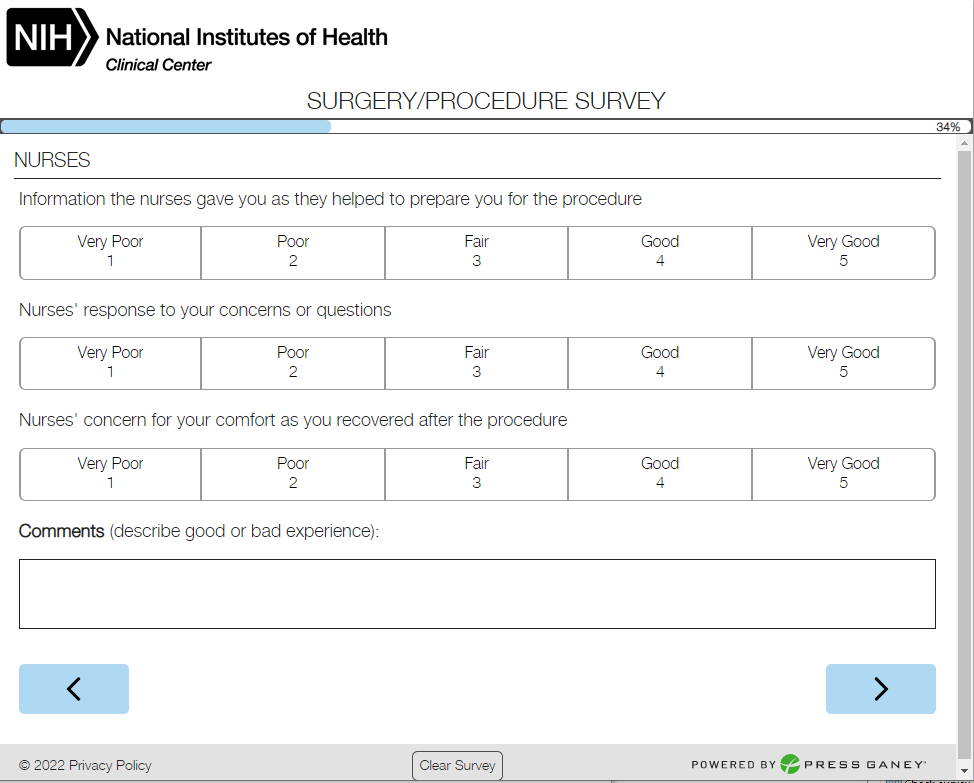 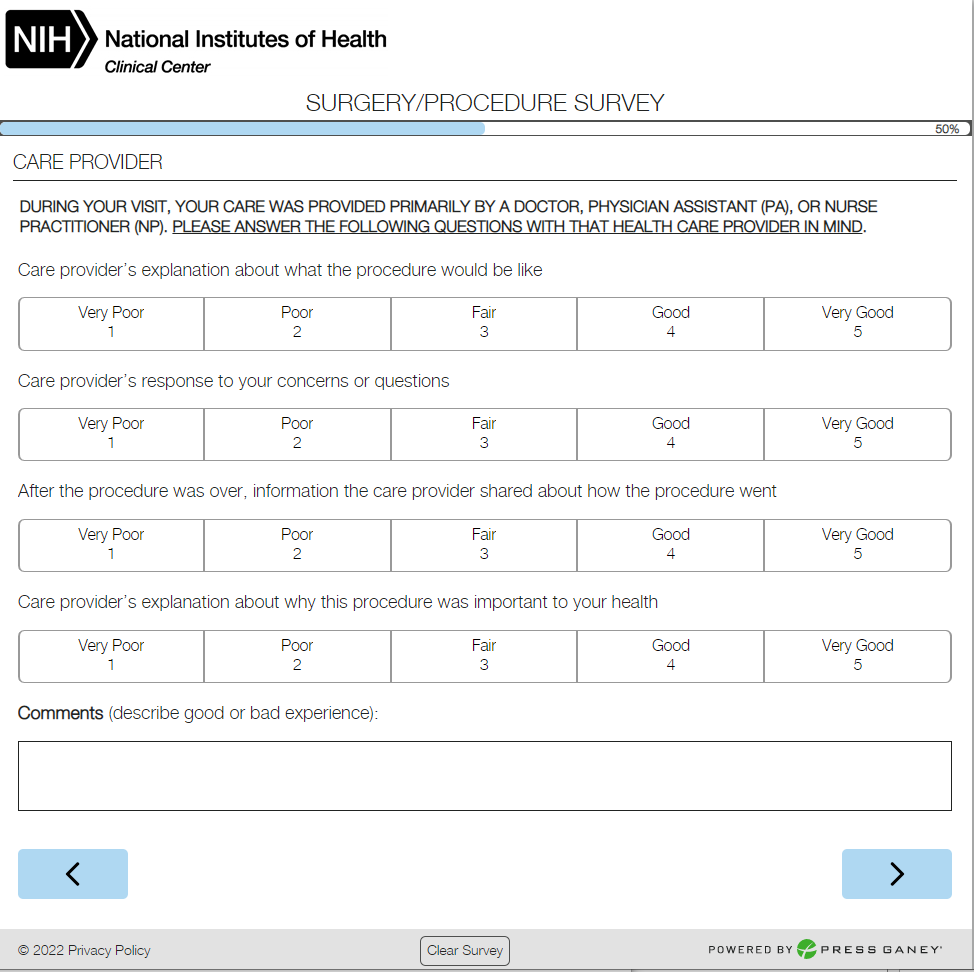 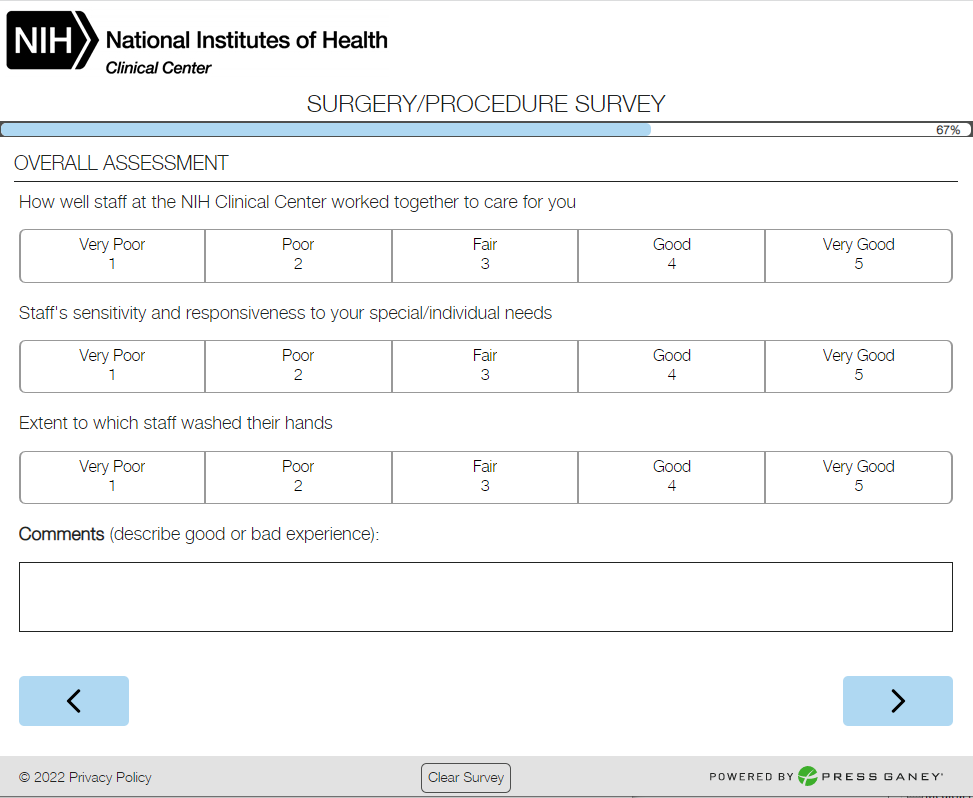 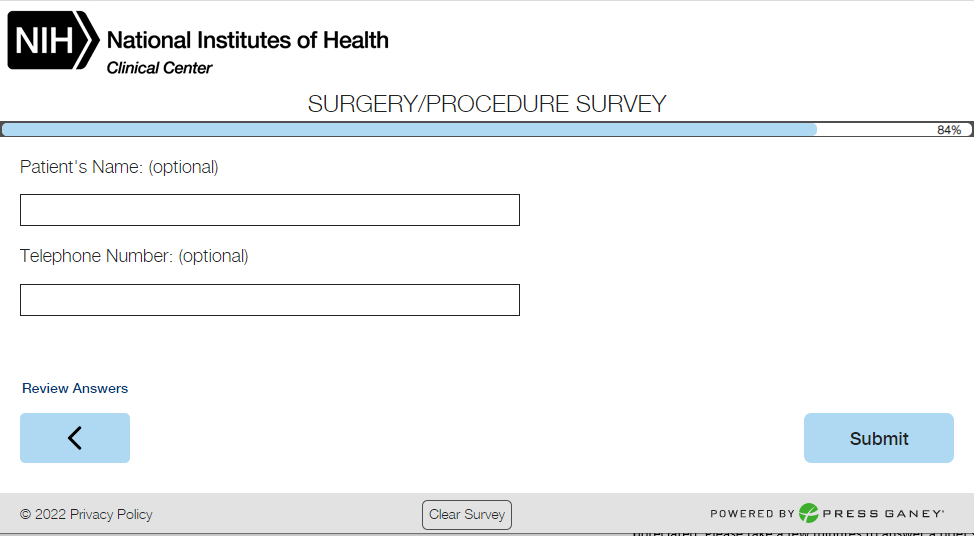 